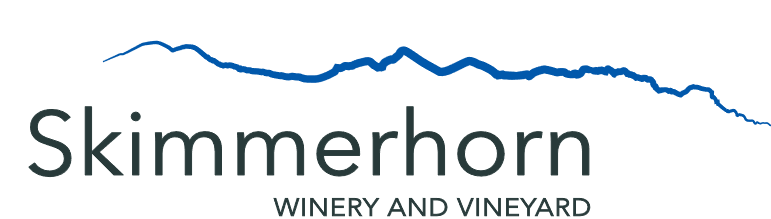 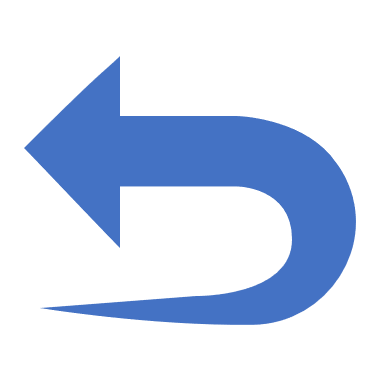 BistroCharcuterie and Cheese Board:      Our selection of cured and smoked meats, local and house-made cheesesComes with house bread and pickles(GF upon request)  2 meats and 2 cheeses   3 meats and 3 cheeses      

Blistered Shishito Peppers 
A classic Spanish tapa with smoked paprika aioli V/GFYogurt Marinated Cucumbers Sweet Armenian cucumbers, Cucamelons, Orchard dressing  V/GF Grilled Peach & Tomato SaladCoral Star peaches, Cherry tomatoes, whipped ricotta, chili honey  V/GF
Catalan CarrotsGrilled sweet orange and purple carrots with burnt honey and mustard glaze  V/GFPatatas BravasPan fried Russet potatoes, tomato chili jam, roasted garlic aioli   V/GFShanghai Style NoodlesKnife cut noodles with house “XO” sauce and charred Caraflex cabbageRoasted Cauliflower
Caramelized shallot Labneh, Harissa V/GF  Macedonian Style FetaHouse made soft & creamy Feta, Bumblebee tomatoes, basil oil, sour cherry balsamic V/GF-add bread for $3.00$20$28$7$6$8.5$8$9$9.5$10$12.5KSquash RisottoTurban squash and roasted Pumpkin, creamy risotto, Alpindon & Nostrala cheese, sweet Italian peppers V/GFCrispy Pork SchnitzelPanko crusted pan fried Schnitzel, sweet pepper aioliParisian GnocchiPillowy house made gnocchi, sweet summer corn succotash   VMoroccan TagineKootenay Natural Meats Lamb, roasted plums, creamy chickpeas  GF
Desserts   Tart Tatin
   Zestar apples, burnt honey caramel, 
  German sugar puff  VPflaumenkuchenGerman plum cake, Vampire plums, Streusel, crème anglaise  V

Pot de Crème  Dark chocolate custard, dulce de leche              
  GF/V   *Items on our menu may be subject to 
change due to seasonal availability*V= Vegetarian   GF= Gluten Free
We politely decline any substitutions. Please inform your server of any dietary restrictions/allergies before ordering.Executive Chef – Maria AryanOur menu proudly features products from the following local suppliers:  Cartwheel Farms, Famous Fritz, Faraman Farms, Kootenay Meadows, Swan Valley Honey, Treasure Life Flour Mills, Lark Coffee Roasters, Kootenay Natural Meats, Yaqan Nukiy Farms, Wloka Farms, Brittany’s Flower Farm, Sunshine Valley Organics, Mountain Valley Mushrooms, Thistle Farm, Creston Valley Farmers Market$13$14$13.5$14$8.5$8$9Wine List Whites2020 Pinot Gris 2020 Ortega2020 Kootenay Crush 2020 Autumn TrystRose 2020 Pinot Noir RoseReds 2019 Marechal Foch2019 Devil’s ChairReserves 2019 Marechal Foch Reserve Cider
Skimmerhorn Apple Cider
Skimmerhorn Sparkling CiderSkimmerhorn Spritz
Fruit based cocktail made with SkimmerhornEau de Vie
(Please ask server for seasonal flavour)Port- Style Fortified Wine
SPF17
Skimmerhorn Port Style FochBeer
Wild North Brewing Lager (473mL)
 Fernie Brewing Project 9 Pilsner 
Nelson Brewing Campout Summer Ale Non-Alcoholic BeveragesLocal Apple or Cherry JuiceLark Coffee – Vineyard Blend(decaf available)Granville Island Tea Company- Single Estate CeylonLocal Organic Mixed Mint TeaHouse-Made Soda(ask your server for this week’s flavour)Glass$8.00$8.00$8.00$8.00$8.00$9.00
$9.50$9.50N/A$7.00N/A$8.00$5.00$10.50$8.00$8.00

$4.50$6/$13
$6$4$4Bottle
$24.00
$24.00
$24.00
$24.00
$24.00


$24.00
$26.00$26.00$29.00
$18.00

